План-конспект занятияпедагога дополнительного образованияРомановой Ульяны ДмитриевныДата проведения: 30 декабря 2022 года Группа № 01-112Время : 13.30.            Тренировка : Упражнения на силу, ловкость и выносливость, гибкость, быстроту. Правила и последовательность выполнения простейших комплексов для развития физических качеств Цель занятия:1.Научиться правильно выполнять простейшие комплексы для развития физических качеств .Задачи : 1.Развивающие:Развивать быстроту, ловкость, выносливость , силу и гибкость .2. Воспитательные:Воспитание чувства уверенности в себе.Ход занятия:1. Разминка:1.1. Бег на месте: в среднем темпе, плавно увеличивая нагрузку.1.2. Разминка на месте:Наклон головы: вперед, назад: 20 повторенийНаклон головы: влево, вправо: 20 повторений Повороты головы: влево, вправо: 20 повторений Вращения кисти рук:10 повторений наружуВращения кисти рук:10 повторений вовнутрьВращения предплечья:10 повторений наружуВращения предплечья:10 повторений вовнутрьВращения рук в плечевом суставе:10 повторений впередВращения рук в плечевом суставе:10 повторений назадПоворот корпуса влево:10 повторений  Поворот корпуса вправо:10 повторений  Наклон корпуса вправо:10 повторений  Наклон корпуса влево:10 повторений  Вращения тазом влево: 10 повторений  Вращения тазом вправо: 10 повторений  Положение стоя, ноги вместе: вращения колен влево:10 повторенийПоложение стоя, ноги вместе: вращения колен вправо:10 повторенийНоги на ширине плеч, наклоны к левой, правой ноге: по 10 повторений к каждойПоложение ног: 2 ширины плеч: выпады влево: 10 повторенийПоложение ног: 2 ширины плеч: выпады вправо: 10 повторенийПоложение «бабочка»: 10 наклоновПоложение сидя, ноги вместе, выпрямлены в коленях вперед наклон к ногам: 10 повторенийПоложение сидя, ноги в стороны, наклон вправо: 10 повторенийПоложение сидя, ноги в стороны, наклон влево: 10 повторенийПоложение сидя, ноги в стороны, наклон в центр: 10 повторенийВыпад вперед на левую и правую ногу: 10 повторений на каждую ногуПоложение продольный шпагат: на левую и правую ногу 1 минутаПоложение поперечный шпагат: 1 минута3.Основная часть .Упражнения на силу:•Отжимания «широким»  хватом.ТЕХНИКА:Нужно принять упор лежа и расположить руки так чтобы расстояние между кистями было больше чем между плечами, кисти должны быть в примерно под грудью, для удобство не много можно развести их в стороны.Ноги должны быть расположены вместе и не двигаться при выполнении упражнения.Должна быть прямая линия между вашей головой и пятками, соответственно не нужно поднимать пятую точку и спина прямая, голова смотрит вперед.Опускаясь делать вдох и поднимаясь делать выдох, примером техники может служить картинка расположенная выше.3 подхода по 10 раз 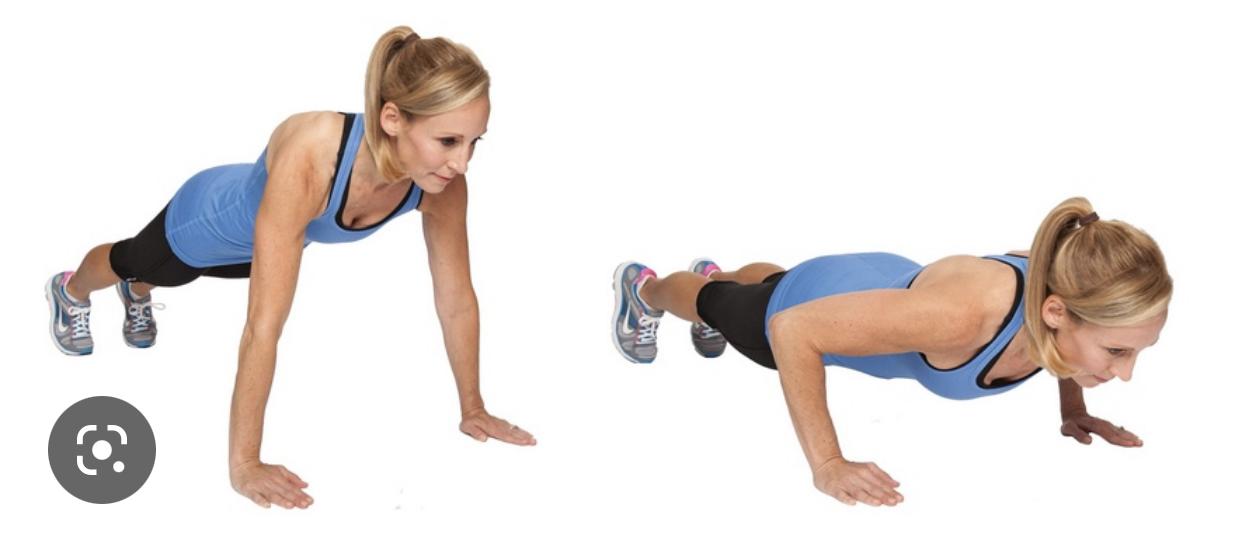 •Упражнение «Приседание»..Техника: Чтобы выполнить стандартное приседание, нужно держать спину прямо. После чего начните медленно опускать бедра, пока они не станут параллельны или почти параллельны полу. В нижнем положении остановитесь, задержите так тело на 1-2 секунды на выдохе и вернитесь в начальное положение.3 подхода по 20 раз 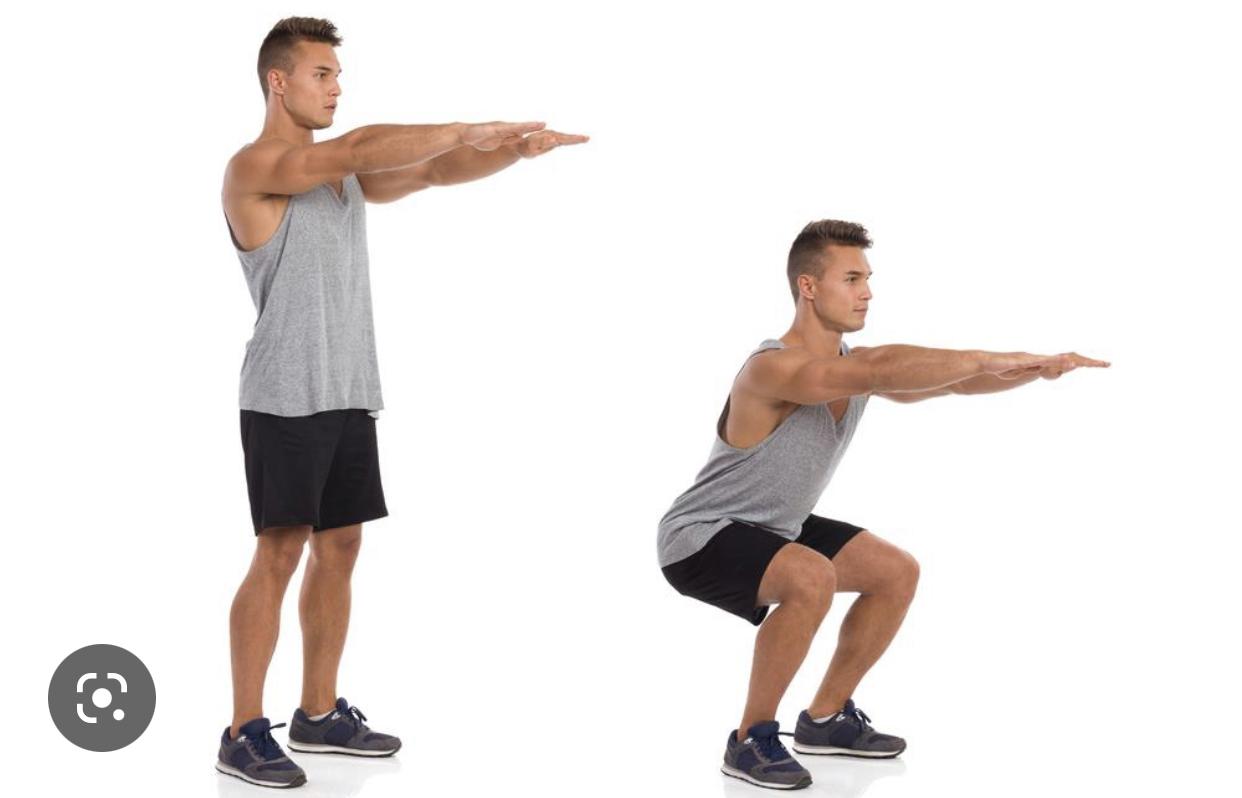  •Упражнение «скручивания» лёжа на полу .Техника выполнения:Лежа на спине, руки за головой, ноги согнуты в коленях, стопы на коврике. На выдохе приподнимаются лопатки, поясница остается прижатой к полу. Постарайтесь выполнять упражнение максимально плавно. Не надо полностью поднимать корпус — в таком случае вы сильнее нагрузите мышцы-сгибатели бедра и подвздошно-поясничную мышцу, а не пресс. Для усложнения можно приподнять согнутые в коленях ноги под углом 90°.3 подхода по 15 раз 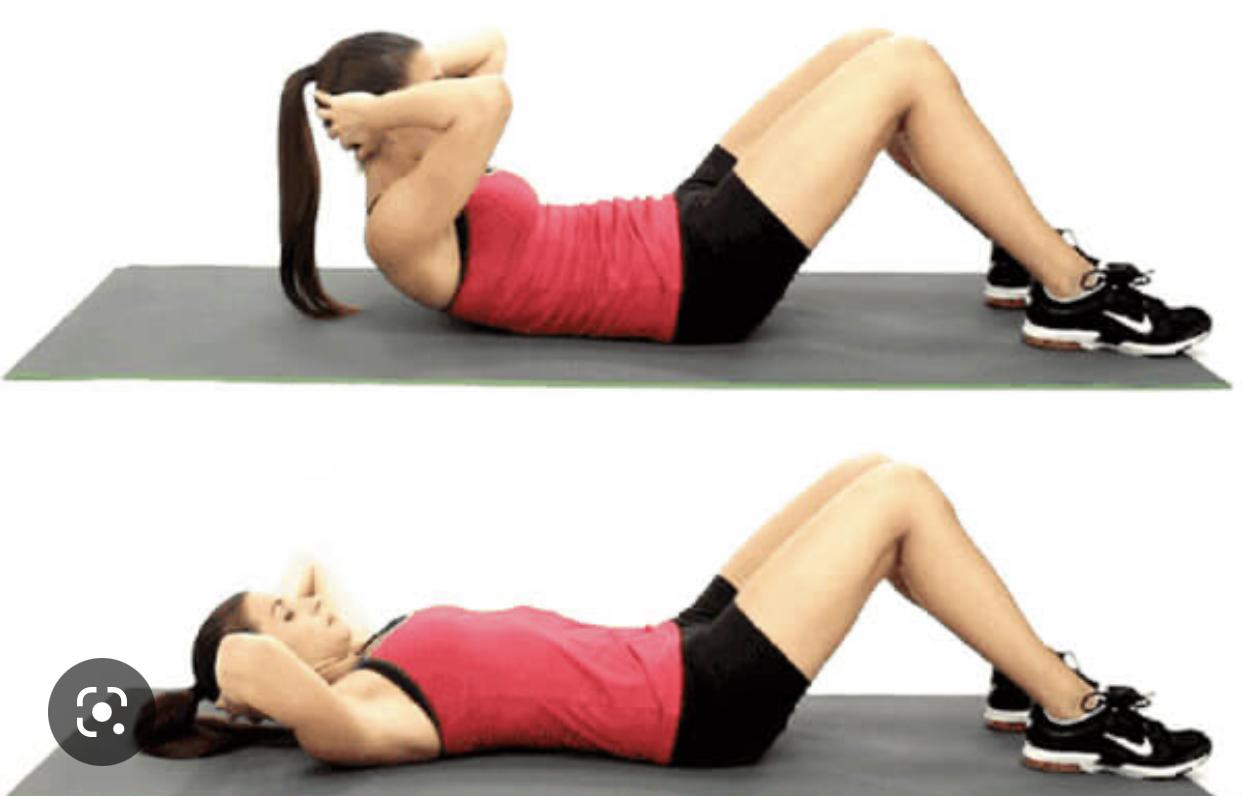 •Упражнение «выпрыгивания».Техника выполнения: Встаньте прямо, ноги расставлены шире плеч. Согните колени и опуститесь в положения приседа. ...Резко выпрыгните вертикально вверх, руки опущены вдоль туловища. Не опускайте голову, тянитесь макушкой вверх.Вернитесь в положении приседа.3 подхода по 20 раз 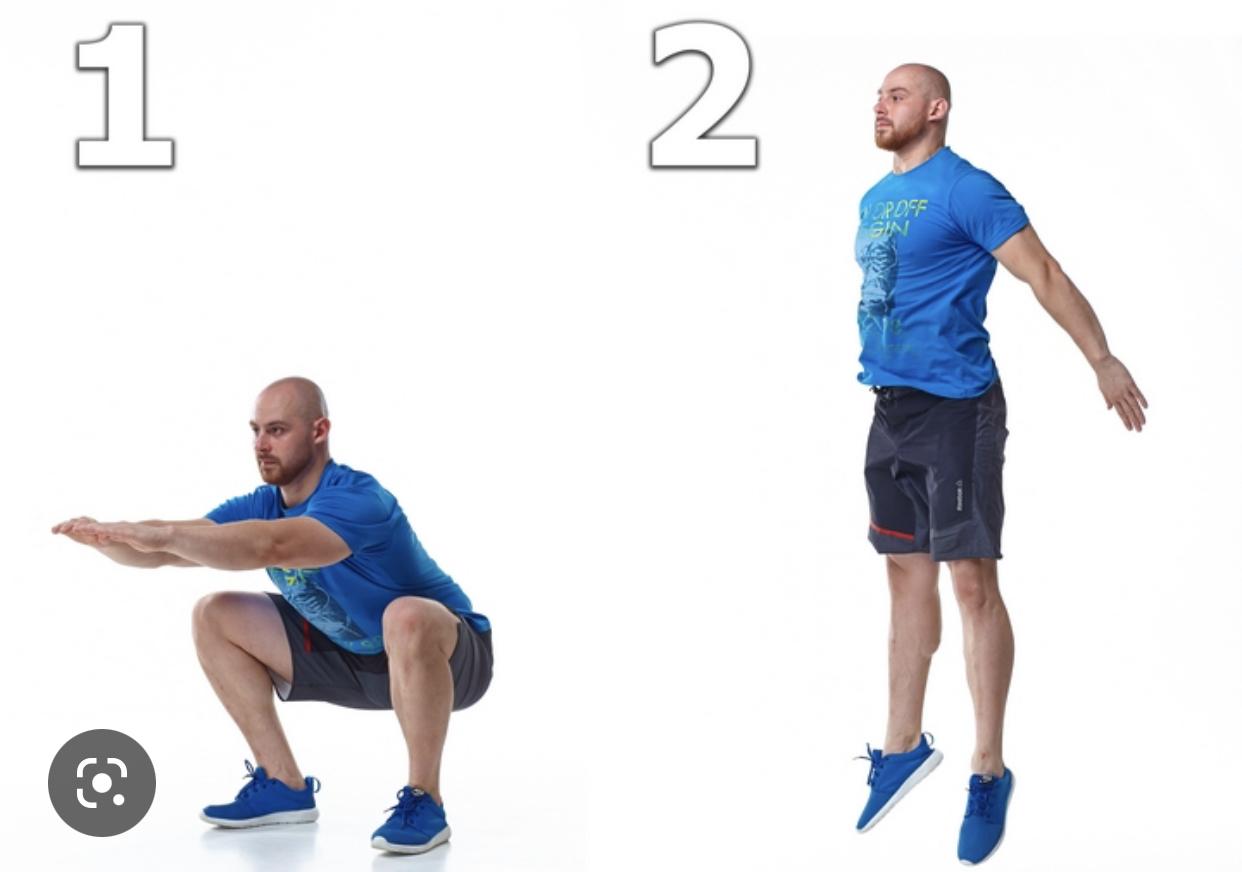 •Упражнение  «боковые скручивания»Техника выполнения :Лягте на пол и согните ноги в коленях. Отведите колени вбок влево, чтобы одна нога легла на пол. Правая рука за головой. Левая — прямая на полу. На выдохе напрягите боковые мышцы живота и скрутите корпус, приподняв плечи вверх. Концентрируйтесь на поднятии плеч и на работе косых мышц. Старайтесь не напрягать шею и не прижимать подбородок к груди. На вдохе вернитесь в исходное положение. 3 подхода по 15 раз на каждую сторону 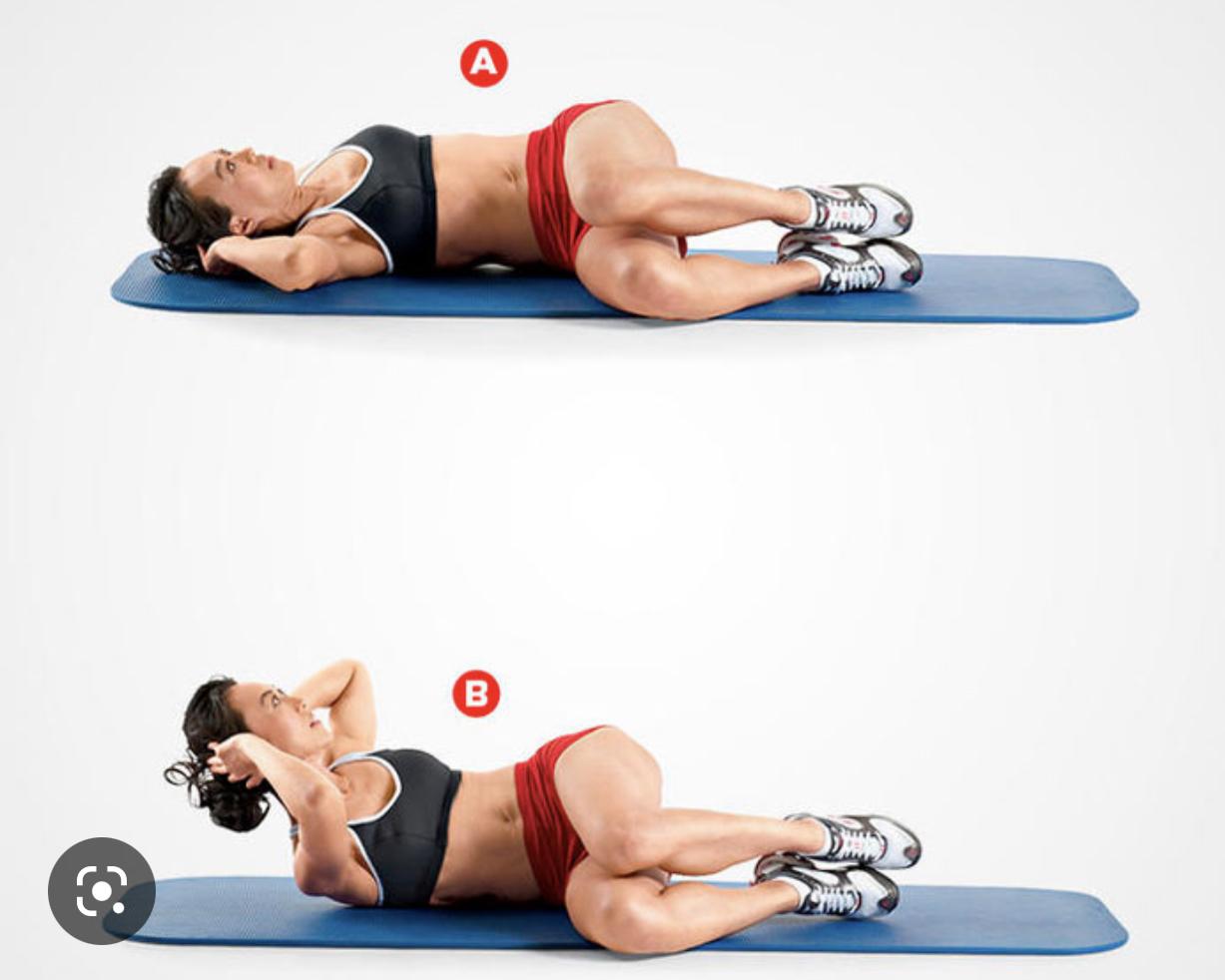 •Упражнение боковая планка .Техника выполнения:Перенесите вес тела на правую сторону и обопритесь на предплечье. Ваши локти должны находиться строго под плечами. Поднимите бедра так, чтобы ваше тело образовывало прямую линию. Правая нога упирается в пол, а левая находится на ней. Поднимите левую руку вверх или сложите вдоль тела. Не забудьте менять стороны.На каждую сторону по 1 мин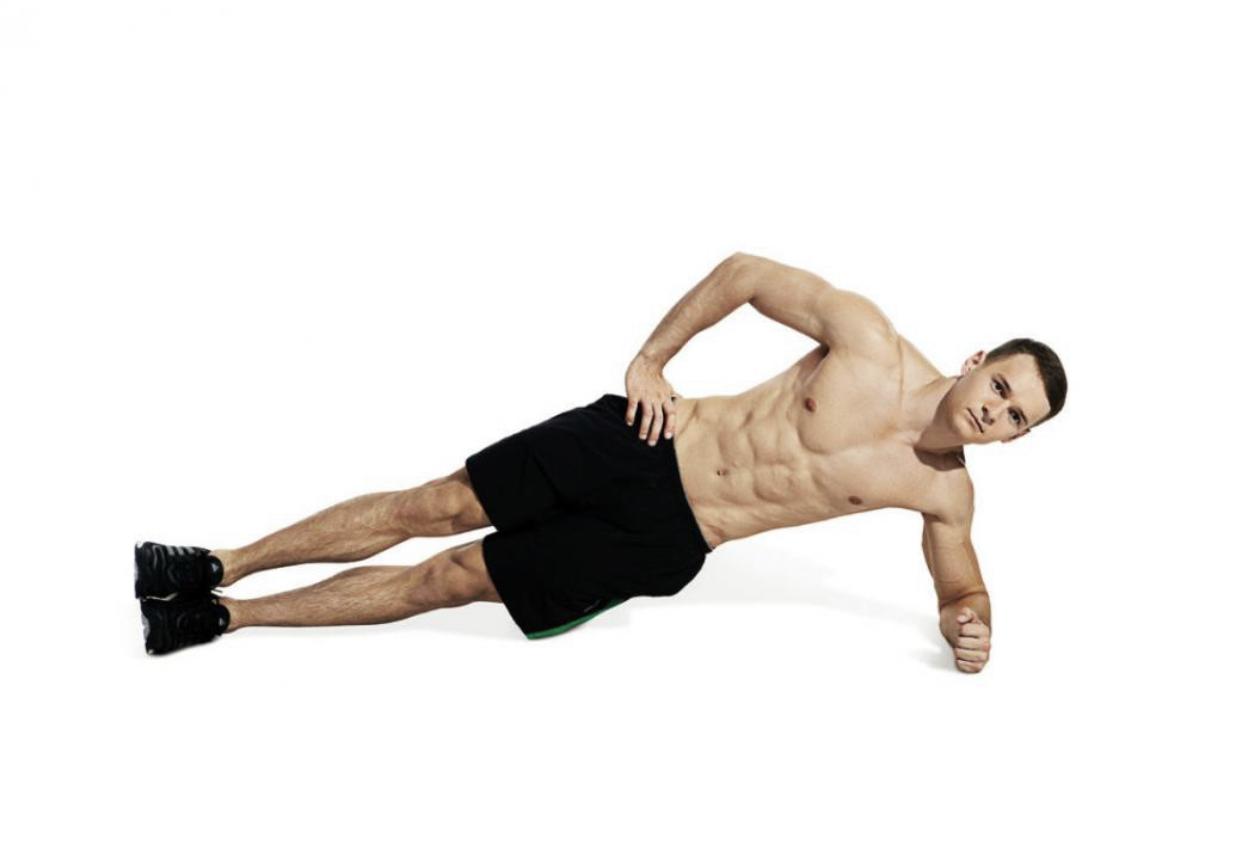 •Упражнение-«альпинист».Техника выполнения:Те, кто ранее занимался спортом, наверняка знаком с данным упражнением, которое также называют «скалолаз». Оно эффективно сжигает калории, способствует укреплению глубоких мышц туловища и сохраняет здоровье позвоночника. Техника выполнения достаточно простая: упритесь руками в пол, чтобы кисти находились под плечами, а затем поочередно поднимайте согнутые в колене ноги к груди. При этом важно не поднимать таз, иначе упражнение не принесет пользы.3 подхода по 20 раз 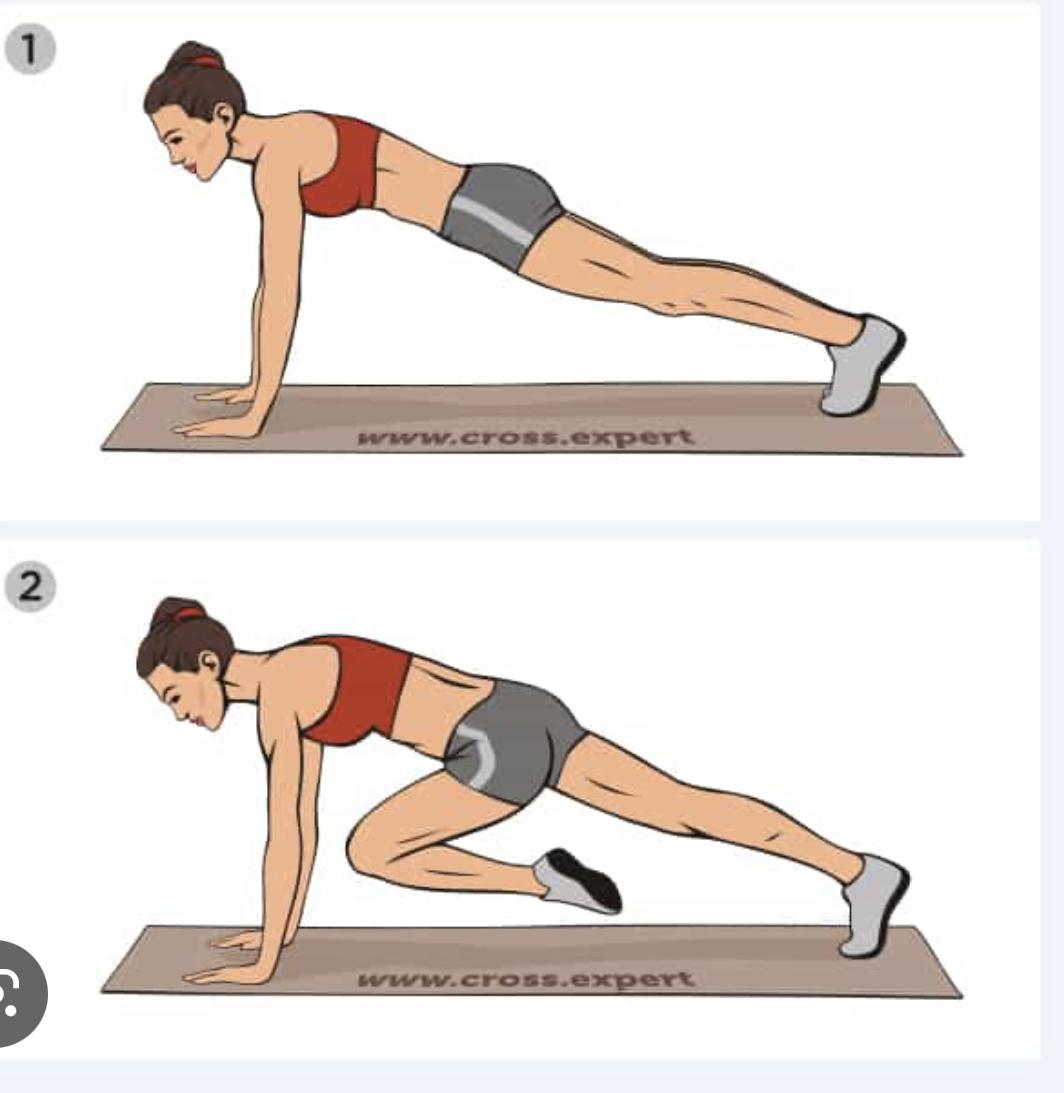 •Упражнение -поднимание и опускание прямых ног лёжа на полу .Техника выполнения:Вдохните и на выдохе поднимите прямые (сомкнутые друг с другом) ноги вверх до угла 90 градусов. Задержитесь на 1-2 счета в конечной точке траектории и на вдохе медленно опустите ноги вниз, не касаясь ими пола.3 подхода по 10 раз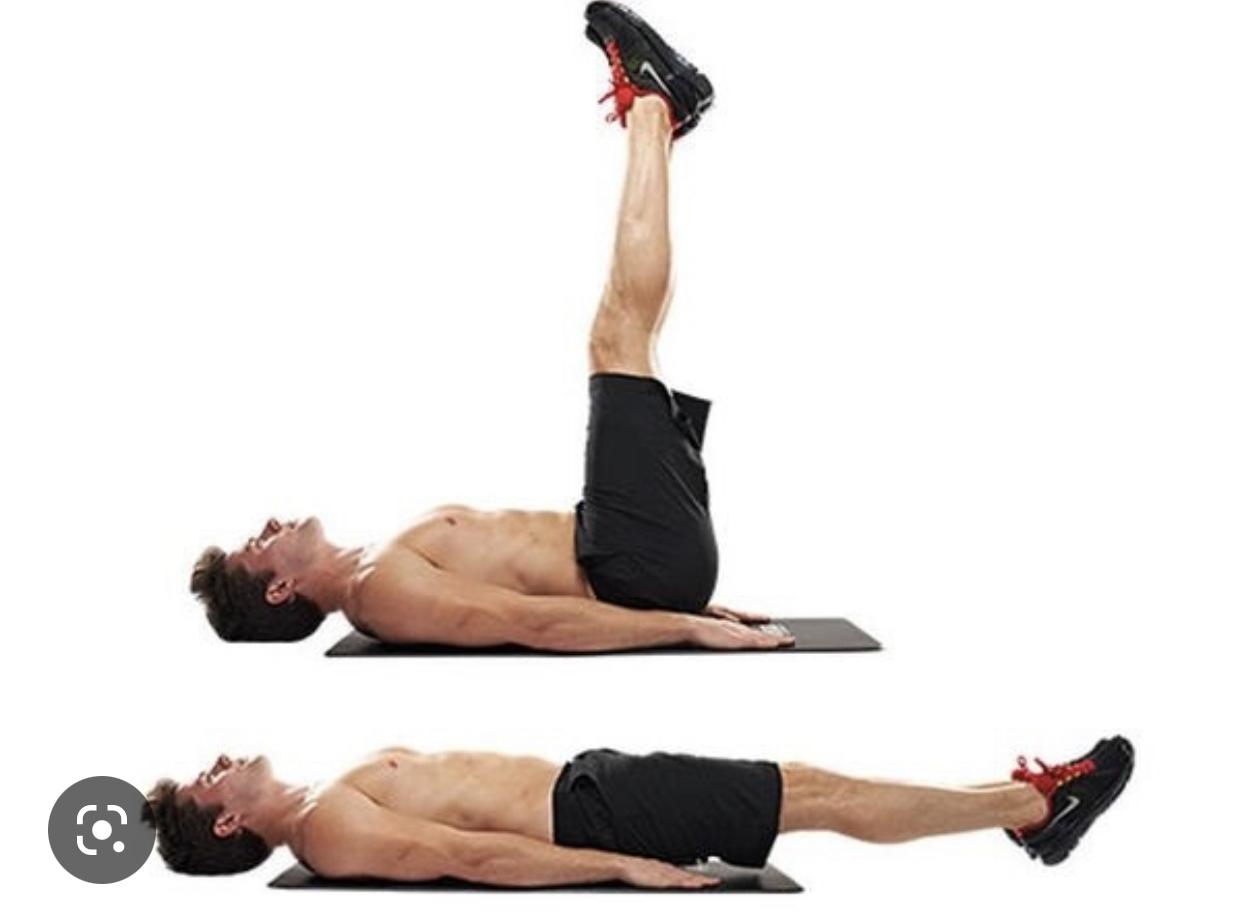 •Упражнение -Балансирование в стойке на одной ноге .Техника выполнения:В комплекс упражнений для развития ловкости стоит включить балансирование на ноге. Суть тренировки заключается в следующем. Принимают ровную стойку, широко раскинув руки в стороны. Опору выполняют на одну ногу. Вторую конечность слегка сгибают в колене, удерживая на весу. В такой позиции голову наклоняют вправо и влево, вперед-назад. Взгляд стараются не концентрировать на предметах окружения, что облегчает удержание равновесия. Когда упражнение для развития ловкости начнет даваться легко, занятия начинают выполнять с закрытыми глазами.3 подхода на каждую ногу по 1 минуте 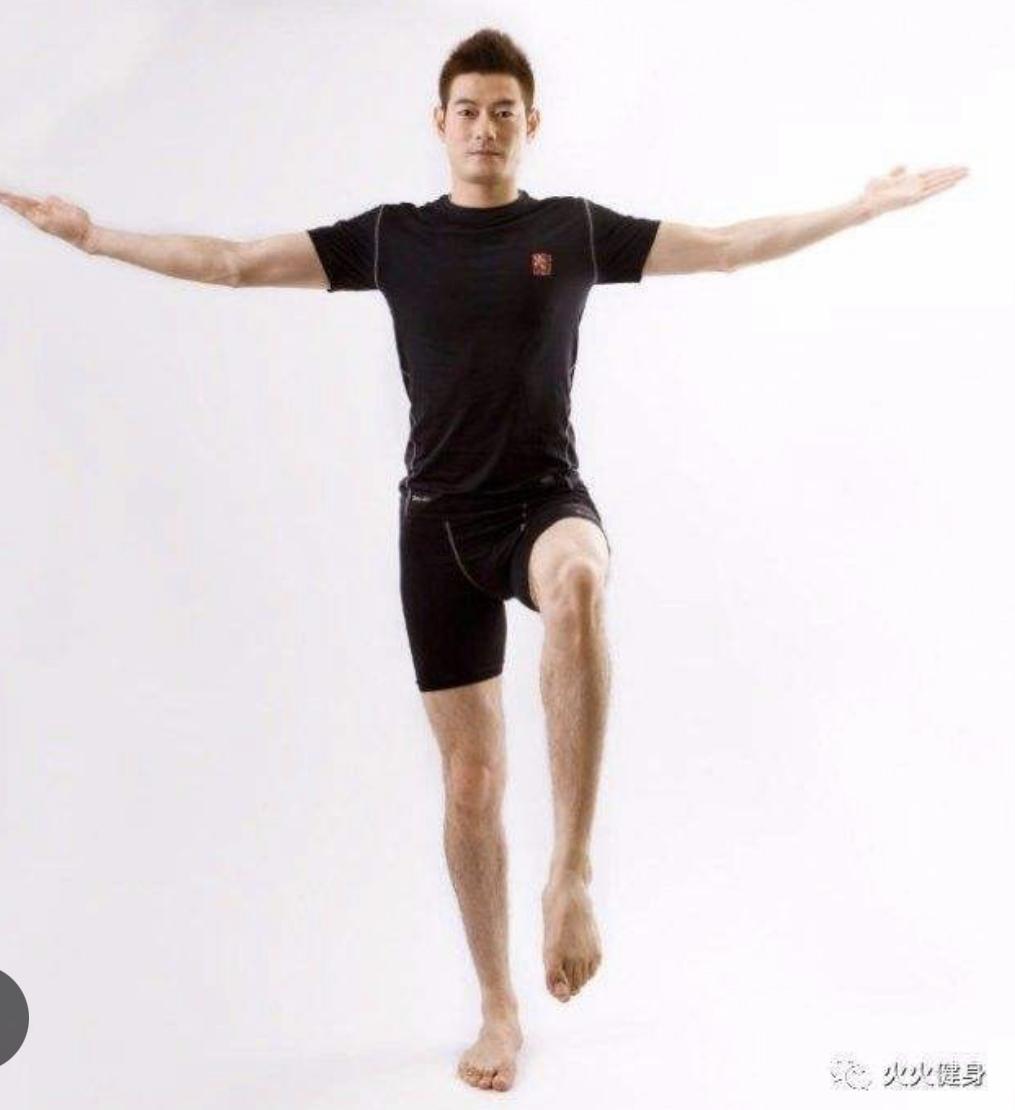 4. Заключительная часть:Расслабление лежа на коврике.6. Домашнее задания: Отработка элементов гибкости (по возможности ежедневно)Положение сидя, ноги вместе, выпрямлены в коленях вперед наклон к ногам: 10 повторенийПоложение сидя, ноги в стороны, наклон вправо: 10 повторенийПоложение сидя, ноги в стороны, наклон влево: 10 повторенийПоложение сидя, ноги в стороны, наклон в центр: 10 повторенийВыпад вперед на левую и правую ногу: 10 повторений на каждую ногуПоложение продольный шпагат: на левую и правую ногу 1 минутаПоложение поперечный шпагат: 1 минутаОбратная связь:Фото самостоятельного выполнения заданий отправлять на электронную почту metodistduz@mail.ru для педагога Романовой Ульяны Дмитриевны .